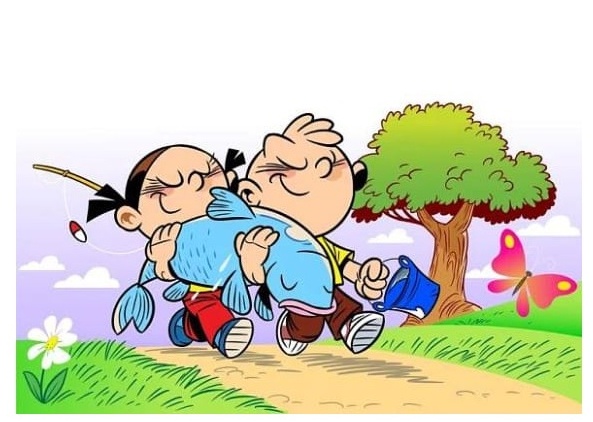 Moravský rybářský svaz se sídlem v Bystřici pod Hostýnem zve všechny mladé zájemce o rybářský sport a rybaření do rybářského kroužku. V případě zájmu bude kroužek probíhat každý pátek v naší kanceláři (bude upřesněno), v případě většího zájmu po dohodě, na škole TGM, Nádražní ulice, BpH. První setkání s dětmi bude v pátek 21. října 2022 ve 14. hodin před školou TGM Bystřice pod Hostýnem. Pro zájemce od II. třídy (8 let).